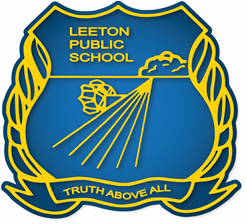 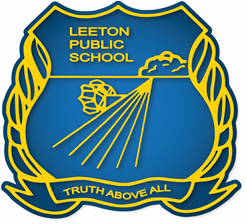 1/5/2023	Dear Parents/Carers,Congratulations, your child has been selected in the Stage 3 Dance group which successfully auditioned for the Riverina Dance Festival. This is a prestigious event with only 18 schools, both primary and secondary, across the Riverina successful in their audition in 2023. The Dance Festival will be held on Friday 2nd June at Wagga Wagga Civic Theatre. The students will perform in both the matinee and evening performances. Where: Wagga Wagga Civic Theatre. Our holding area is at St Andrew’s hall. When: Friday 2nd June (7:45am-9:30pm).How: Private transport to and from the event.Arrival time: Students must meet at the Civic Theatre at 7:45-8am ready for our technical rehearsal.Costume: Students will need TAN JAZZ shoes and TAN dance tights. (Dance tights can be purchased from Mitre 10 dance shop). All other requirements will be supplied by the school.Hair & Makeup: 2 inside out braids. Students need to arrive with LIGHT makeup done ready for our tech rehearsal and photographs. (instructional photos will be provided in our FB group)Uniform: Students may wear casual clothes. A zip up jacket is required for over costume. Slip on (or easy) shoes are required when students walk from the hall to the theatre for performance. Lunch & Snacks: Students are to bring packed lunch and plenty of snacks. It is a long day, extra snacks and lollies are allowed.Dinner: More information to follow but it is likely we will eat at approximately 5pm at a local restaurant. Devices: Student may bring their device, however, are the sole responsibility of the child. No liability is taken by the school for devices. Our school BYOD policy still applies.Photos: Professional individual/group photos can be ordered from the following link by 26th May. https://brigettegollaschphotography.pixieset.com/rdf2023/ NOTE: Please regularly check our “LPS Performing Arts group” Facebook page as this is a great place to ask further questions and find out information closer to the event.Mrs Joanne Pearce									Mr Timothy AllenDance Coordinator									PrincipalRiverina Dance Festival 2023I give permission for my child ______________________________ of ____________________(class)to attend the Riverina Dance Festival on Friday June 2nd 2023. I understand this is private transport. I acknowledge that this event is required to be held in accordance with any current NSW Health Covid-19 Public Health Orders and the NSW Department of Education’s policies and procedures. I acknowledge and accept that there is a risk that my child may be exposed to Covid-19 whilst attending and participating in this event. I confirm that my child will not attend if displaying any symptoms of illness, and/or if directed to isolate under public health orders. I consent to my child being photographed/filmed in relation to this activity, to be used for promotional purposes.___________________________(Parent Name) ___________________(signature)__________(date)